Investeringsbudget 2021Flerårsplan 2022-2023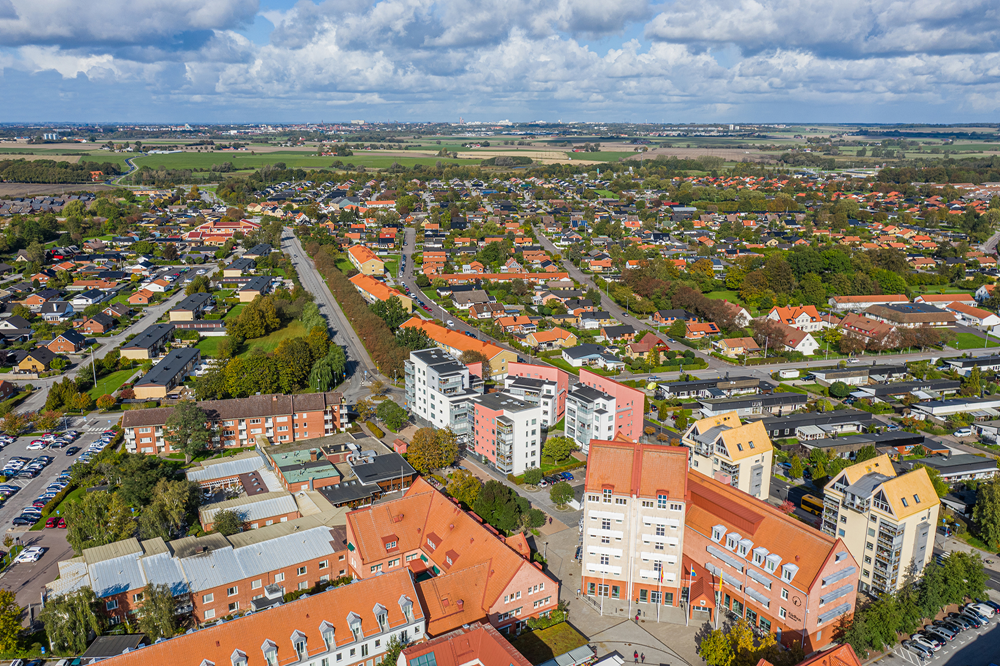 Kommunstyrelsen/avgiftsfinansierade investeringar VAKommentarer NYA INVESTERINGARGemensamt under 100 tkr, 500 tkrSamlingsprojekt för ett antal mindre investeringsprojekt där investeringsutgiften per projekt får uppgå till maximalt 100 tkr. Digitalisering, 6 000 tkr (kalkyl 10 000 tkr)Den samhälleliga utvecklingen – demografiskt, demokratiskt, ekonomiskt m.m. utgör en stor utmaning för offentlig verksamhet. Färre i arbetsför ålder måste finansiera offentliga tjänster åt en växande, åldrande och samtidigt mer aktiv befolkning. Denna befolkning är mer och bättre informerad än någonsin och ställer fortlöpande högre krav på den offentliga sektorn. Ekvationen är svår att få ihop, och ställer krav på offentliga verksamheter att ständigt förbättra, effektivisera och ompröva sin verksamhet och tjänsteproduktion. En viktig komponent i detta arbete är digitalisering. Digitalisering är det vedertagna samlingsbegreppet för en utveckling från analoga till digitala processer innebärande bl.a. automatisering av verksamhet och tjänster. För att kunna frigöra resurser till kärnverksamheterna är det av stor betydelse att den offentliga förvaltningen tillvaratar alla möjligheter att effektivisera de administrativa processerna. För den offentliga förvaltningen och kommunernas verksamhet utgör digitalisering även en potential att öka servicenivån och förenkla invånarnas vardag. Inventarier Gullåkraskolan, 12 000 tkr (kalkyl 13 600 tkr)
I samband med att Gullåkraskolan står klar i november 2021 behöver skolan utrustas med möbler, AV-utrustning, persienner mm. Utgångspunkten för bedömningen av investeringsvolym har varit senaste skola i motsvarande storlek, Uppåkraskolan. Det var fem år sedan så det är rimligt att utgå ifrån viss prisuppgång. Dessutom är Gullåkraskolan dimensionerad för fler elever. Utifrån detta har vi trots allt räknat på samma investeringsvolym som var budgeterat för Uppåkraskolan.Gestaltning av det offentliga rummet, genomförandeplan 10.1, 1 000 tkr (kalkyl 2 000 tkr)
Genom ett omfattande gestaltningsprojekt ska Staffanstorps kommun göra det offentliga rummet attraktivt. Konstverk samt andra sorters gestaltningar i det offentliga rummet planeras och uppförs på olika platser. Estetisk bearbetning av det offentliga rummet kan göra skillnad och skapa positiva värden för både människa och samhälle.  Gestaltningsprogrammet ska beslutas i Kommunstyrelsen. För att kunna genomföra gestaltningsprogrammet uppskattas kostnaden bli 1 000 tkr.    Omläggning av konstgräsplan 2, Staffansvallen, 2 400 tkrPlan 2 på Staffansvallen är den mest använda fotbollsplanen i kommunen. För att säkerställa att de sporttekniska värden leverantören rekommenderar för att minimera skaderisk och upprätthålla spelegenskaper behöver konstgräset på denna plan bytas under 2021.Uppgradering av felanmälningssystem, 32 tkruppdatering av system kommer effektivisera tjänstemans arbetesystemet är gammalt och saknar en del funktioner samt support bättre service mot medborgarnapersonuppgifter raderas inte: ärenden behövs avslutas, arkiveras och slutligen gallras ut från systemet för att kunna radera personuppgifter som inte längre behövs i systemetvissa funktioner saknas: det går inte att lägga in kontakten på entreprenör, gatorna och vägarna behövs uppdateras (går ej att hitta vissa nya gator, vägar) hantering av ärende sker manuellt som bidrar till arbetsbelastning Systemet bör helst bytas ut till ett bättre fungerande system som gynnar hela kommunen och medborgarna. Moduler till verksamhetssystem, Omsorgsnämnden, 430 tkrYtterligare moduler till det nya verksamhetssystemet som tas i bruk 2021 som effektiviserar verksamheten. Modulerna kan användas för att planera in personal på olika insatstiderna utifrån personalbemanning och geografisk positionering och gör det möjligt för personalen att se och dokumentera i journaler och genomförandeplaner i mobil på plats hos brukare. Genom denna lösning kan andra, mindre effektiva, system avslutas. Samtliga av förvaltningens enheter som arbetar direkt mot kommuninvånarna kommer att använda modulerna; sjuksköterskeenheten, rehab-enheten, larmgrupp, nattpatrull, hemteam, boendestöd. Detta kan dock göras först i mitten av 2021 och i slutet av 2021 eftersom dubbla system krävs under införandet.  Civilförsvar, fordon, 950 tkrBegagnad traktor 600 tkr, lastväxlarvagn 275 tkr, flak till lastväxlare 75 tkrFordon, räddningstjänsten, 4 500 tkrUtbyte av stor brandbil enligt fordonsplan.Ny IT plattform, 800 tkr Nuvarande webbplats: Gammal version av Wordpress (4.9.5 mot nuvarande 5.3.2) Webbplatsen är uppbyggd kring HTML-kod (CSS) vilket förr var standard men inte är det idag 24 aktiva plugins. En uppdatering inte möjlig då en stor del av dessa plugins kan komma att sluta fungera vid uppdatering. Exempelvis Collapse-O-Matic, (frames) iThemes Security Pro (säkerhet), Relevanssi Premium (sökfunktion). Samtidigt stor risk att dessa plugins snart inte kommer att uppdateras, vilket kan leda till brister i funktionalitet och säkerhet. Ingen enkel möjlighet att på ett enkelt funktionellt sätt (”drag n drop”) nåla fast information, t ex information kring coronaviruset/covid-19 2020, på webbplatsen Inte möjlig att använda för e-tjänster  En ny webbplats:  En gemensam IT-plattform för hemsida samt intranät Möjliggör anpassning till e-tjänster, Teams och Office 365 Bättre responsivitet, säkerhet och funktionalitet. Anpassad för dagens krav om bl a tillgänglighet (webbdirektivet) 
 Nuvarande årskostnad uppgår till: Hemsida:        150 000 kr/år                        (underhåll, webbkonsult, hosting) Intranät:          203 000 kr/år                        (licenser, drift, hosting) Totalt:             353 000 kr/år Årskostnaden för ny webb/intranät beräknas till: Hemsida:        150 000 kr/år                        (underhåll, webbkonsult, hosting)  Intranät:          ingår i ovan  Totalt:             150 000 kr/år Incidentrapporteringssystem, 200 tkr I dagsläget använder kommunen ett incidentrapporteringssystem som är föråldrat och inte passar de nya förutsättningar och lagkrav som verksamheterna ställs inför. Ett samlat grepp behöver göras med utgångspunkt i samtliga verksamheters behov av incident-rapportering och en ny upphandling genomföras. Nya incidentrapporteringssystem innehåller fler funktioner, beslutsstöd samt juridisk rådgivning och kostar därför mer än nuvarande system. Genom omvärldsbevakning konstateras att ett införande skulle kosta runt 200 tkr och en årlig kommunlicens för en kommun i Staffanstorps storlek kostar ca 150 tkr. Kostnad för nuvarande system är ca 53 tkr/år.  BRT (Bus Rapid Transit), 1 500 tkr netto (kalkyl 7 200 tkr) Kommunfullmäktiges mål: Inpendlingen ska öka. Genomförandeplanens namn 9.1 Effektivare kollektivtrafik. Beskrivning: Att införa ett nytt mer effektivt sätt att ta sig med kollektivtrafik mellan Malmö och Staffanstorp, ses som positivt även för företagsetablering, då resor till och från arbetet underlättas. BRT (Bus Rapid Transport) införs - i samarbete med Skånetrafiken och övriga berörda aktörer - med en linje mellan Staffanstorp och Malmö C. Finns även KS-beslut i ärende 2020-KS-96 Högkvalitativt kollektivtrafikstråk Staffanstorp C - Malmö C: ”Kommunstyrelsens beslut § 52 2020-04-15 att uppdra åt kommundirektören att återkomma till kommunstyrelsen med förslag på avtal med Skånetrafiken, under förutsättning att medfinansiering beviljas enligt Stadsmiljöavtal (2020-KS-102) och att kostnader för avtalsförslaget ej överstiger 7,2 miljoner kronor”Div åtgärder i medfinansieringsprojekt 2021, 150 tkr Bl a cykelpumpar, cykelställ vid hållplatser, bänkar vid hållplatser etc. mindre åtgärder som genomförs i samarbete med/& genom medfinansiering från Skånetrafiken och/ eller Trafikverket. Åtgärder upprustning Sockerbruksparken, 400 tkr (kalkyl 1 200 tkr) Kommunfullmäktiges mål: Kommuninvånarna inom särskilt boende ska tillhöra de 25 procent mest nöjda i landet. Genomförandeplanens namn: 13.1 Goda boendemiljöer - goda offentliga utemiljöer Ur genomförandeplanen: ”Plan- och exploateringsavdelningen ska verka för att särskilda boenden placeras i nära anslutning till parker eller andra gröna miljöer. Tekniska avdelningen ska verka för att tillgodose att dessa gröna miljöer är tillgängliga och attraktiva och att denna målgrupp tas i särskilt beaktande. Under mandatperioden kommer Tekniska avdelningen med stöd av exploateringen i Sockerstan att genomföra en översyn av Sockerbruksparken och en upprustning av området runt Möllan.” Enligt genomförandeplanen ska åtgärder rymmas inom projektets budget. Men eftersom projektets tidplan har förskjutits och kalkyl för projektet är osäker, kommer dessa åtgärder inte att kunna genomföras inom projektets budgetram om de ska utföras enligt tider som anges i genomförandeplan.  2021		Dränering för att rädda befintliga träd 2021 och 2022 	Åtgärder kring Möllan, upprustning äldre delarna av parkenUtbyte/ fler papperskorgar, 200 tkr Flertalet befintliga papperskorgar behöver bytas ut, och på en del ställen behöver vi placeras ut fler papperskorgar där vi ser stor nedskräpning i befintliga miljöer. Den modell av papperskorgar som vi använder oss av idag finns inte längre i produktion varför det är anledning att i centrum byta alla samtidigt. Utanför centrum byter vi sedan succesivt till den nya modellen när behov uppstår. Åtgärder kopplingar Sockerstan – Centrum, - Innan förlängning Storgatan och andra större planerade åtgärder är färdiga behövs mindre åtgärder för att möjliggöra för fotgängare och cyklister att på ett bättre sätt röra sig mellan Sockerstan och centrum. Fortsättning på projektet ängar för pollinatörer, 200 tkr Projektet startas 2020 med medel från den årliga investeringsbudgeten Gemensamt gata-park. Det finns önskemål från BMN (Beredningen för Miljö- och naturfrågor) om fortsättning/utökning under kommande år, för vilken det i så fall behövs medel utöver drift- och underhållsbudgeten. Delar av detta finansieras genom LONA-bidrag (den lokala naturvårdssatsningen) från Naturvårdsverket. Ingen justering sker om det är mindre/mer än 5 % av kontraktsumman i pågående avtal, därav ingen direkt besparing. Med nuvarande avtal så skiljer det ca 1 kr/m2, sedan ska man veta att släpps gräs till äng så är det svårt att få tillbaka det till lågklippt.Utveckling av naturmiljöer, div. mindre projekt, 150 tkr (kalkyl 650 tkr) De få naturområden/ naturlika miljöer som idag finns inom kommunen är skulle med inte allt för stora medel kunna utvecklas för att ge större rekreationsmöjligheter och högre naturvärden. Med investeringsmedel och bidragspengar från LONA (den lokala naturvårdssatsningen via Naturvårdsverket) kan vi genomföra några mindre projekt per år för att öka tillgänglighet och upplevelsevärde. 
Utvecklingsplan Gullåkra/ Vesum, 300 tkr driftskostnad, investeringsutgift från år 2022Beslut KSAU 2020-02-26 §33. Investeringsutgiften är en uppskattning utifrån kostnaden för liknande utredningar av vad vi tror kommer att behöva läggas på konsultkostnader (utöver vår interna tid) för att få till en vettig utredning på respektive område. Uppskattningen avser enbart konsultkostnader för utredningarna/utvecklingsplan. Eventuella kostnader för utförandet räknas fram efter att utredningen är genomförd och beslutet för val av åtgärder klart. Utredning vandringsled genom kommunen, blivande Skåneled, 300 tkr driftskostnad, investeringsutgift från år 2022Beslut KSAU 2020-02-26 §33. Kommunstyrelsens arbetsutskott beslutade att ge Tekniska avdelningen i uppdrag att ta fram en uppdaterad Naturvårdsplan, följt av ett utvecklingsprogram för Gullåkra- och Vesums mosse. Uppdraget skall återrapporteras vid kommunstyrelsens arbetsutskotts sammanträde i oktober 2020. Uppdraget innebär en utredning av vandringsled genom kommunen som kan utgöra en del av Skåneleden att på sikt initiera ett arbete som möjliggör Alnarpsströmmens utsträckning som rekreationsområde. Äskandet av ekonomiska medel avser en uppskattad kostnad för genomförandet av en utredning för att kunna möta det politiska beslutet. Avdelningen saknar kompetens och resurser för att genomföra uppdraget och behöver anlita konsulthjälp för det. Enligt vad som framkommer av utredning, se ovan, krävs medel ett antal år framöver för att utveckla en sådan vandringsled. Utveckling av Alnarpsströmmen som rekreationsled, 200 tkr driftskostnad, investeringsutgift från år 2022Beslut KSAU 2020-02-26 §33. Besluten i KSAU avser att genomföra en utredning. Troligt är att utredningarna kommer landa i att man föreslår ett antal åtgärder för att kunna förverkliga. Hagalids koloniområde etapp 2, 2 000 tkr Hagalids koloniområde etapp 1 slutfördes för ett antal år sedan. Då det finns stor efterfrågan på kolonier och stort intresse från koloniföreningen att färdigställa även etapp2, föreslås denna utbyggnad genomföras 2021. Trygghetsdirektiv inkl belysningsplan, 600 tkrÄrendets diarienummer i platina 2020-KS-55. Beslut KS 2020-02-05 §18 Förslag på trygghetsdirektivOtrygga platser, trafikmiljöer och grönområden identifieras genom enkäter, dialoger och trygghetsvandringar, samt förslag på åtgärder, ca 200 tkr.Utredning/rapport med förslag till planering för nya bostadsområden där säkerhet är väl integrerat redan i planeringsstadiet (gated communities), ca 200 tkr.Belysningsplan, förberedande arbete utförs av organisationen under 2020 inom bef budget medan belysningsplanen i sin helhet med hjälp av konsultkompetens, ca 200 tkr.Körspårsprogram, 150 tkr
Genom att köpa in ett körspårsprogram kan vi göra egna körsspårsanalyser i detaljplanearbetet och behöver inte anlita konsulter till detta arbete. Körspåranalyser görs för att säkerställa att alla fordon ges det utrymme på gatorna som krävs för att klara tex svängradier.  Inköps- och licenskostnaderna är därför snabbt intjänade. Kostnaden per utredning kostar 20-30 tkr dvs vi tjänar in investeringen på ett halv år. Detta innebär motsvarande besparing per exploateringsprojekt.Bullerprogram, 150 tkr
Genom att köpa in ett bullerprogram kan vi göra egna enklare bullerutredningar/-analyser i detaljplanearbetet och behöver inte anlita konsulter till detta arbete. Bullerprogrammet ska i huvudsak användas för att få en första uppfattning om bullersituationen inom detaljplaneområdet. I många fall är detta tillräckligt för arbetet med detaljplanen. Om det är mycket buller på platsen eller om verksamheten i detaljplanen generar mycket buller behövs fördjupade studier vilka genomförs av externa konsulter. Inköps- och licenskostnaderna är därför snabbt intjänade. Kostnaden per utredning kostar 20-30 tkr dvs vi tjänar in investeringen på ett halv år. Detta innebär motsvarande besparing för bullerutredningar i detaljplaner och ansökningar om bygglov och förhandsbesked.Mätinstrument samarbetsnämnd 2, 600 tkr
Geoinfo är i behov av ett nytt mätinstrument eftersom ett av de befintliga instrumenten är gammalt och behöver bytas ut. Det finns också ett behov av stora skärmar till datorerna på grund av att arbetet underlättas om man kan arbeta med, framförallt när det gäller kartor, en större bildskärm än de som vanligtvis tillhandahålles. Den beräknade livslängden på inventarierna är 4 år. Mätverksamheten på Geoinfo är till största delen avgiftsfinansierad. Någon ändring av taxan för denna investering behövs inte.Cirkulationsplats Dalbyvägen/ Sockerallén, 400 tkr (kalkyl 2 400 tkr)I korsningspunkten mellan Sockerallén/Dalbyvägen/Jeppsagård kommer det, medanledning av omfattande exploatering i Sockerstan, behövas en annan korsningstyp änden befintliga fyrvägskorsningen. Sockerallén kommer med tiden få ett ökat trafikflödebåde under byggnation men också i takt med inflyttning i området. Med ökadetrafikflöden ökar behovet av en hållbar korsningslösning. Ärendenummer i platina 2020-KS-182, ej ännu behandlat av KS. Uppförande av cirkulationsplats i denna korsning är nödvändigt både för genomförande av BRT (se ovan) och vid en framtida utbyggnad av Sockerstan, vilket redovisas i ärende 2020-KS-96 (enligt ovan). ÅRLIGA INVESTERINGARBrand- och räddningsutrustning, 200 tkrUtbyte av dyrare räddningsutrustning som till exempel hydrauliska klippverktyg eller värmekameror som havererar eller faller för åldersstrecket.Gemensamt gata-park, 7 500 tkr Årligen återkommande behov av åtgärder inom gata-park som inte är rent underhåll. Tex mindre åtgärder i samband med VA-investeringar, eller byte av lekplatsutrustning. PÅGÅENDE INVESTERINGARKameraövervakning, 1 135 tkr (kalkyl 2 450 tkr) Hjärup 4-spår allmän platsmark, 500 tkr (kalkyl 37 750 tkr) De delar av 4-spårsprojektet som handlar om ut- och ombyggnad av allmän platsmark i Hjärup., i anslutning till Trafikverkets utbyggnad av Södra stambanan från 2 till 4 spår från Lund till Arlöv. Kommunens kostnader under 2021 avser framför allt egen tid och konsultkostnader. Längre fram då Trafikverket tar det nya 4-spåret i drift kommer anläggningskostnader för den allmänna platsmarken.  GC-tunnel Malmövägen/Storgatan, 3 500 tkr (kalkyl 6 000 tkr) GC-tunnel under Malmövägen vid Storgatan är sedan flera år i behov av ombyggnad eftersom den nuvarande konstruktionen inte är tillräckligt hållbar ur säkerhetsaspekt. Anslagen summa för 2020 (2 mnkr) räcker inte för att genomföra projektet. Eftersom projektet måste genomföras under sommaren kommer vi inte att använda anslagna medel under 2020, utan behöver istället hela summan 2021, för att kunna genomföra projektet.Sockerlekan, 30 tkr (kalkyl 3 900 tkr) Avser kostnader för garantiskötsel enligt avtal för den nya lekplatsen väster om Bo97-dammen. Hjärups park, 329 tkr (kalkyl 20 000 tkr) Avser garantiskötsel av tidigare utbyggda delar av Hjärups park. Hjärups park (sista etappen), 8 500 tkr (kalkyl 13 100 tkr) Avser genomförande av sista etappen av Hjärups park (Ärendenummer 2019-KS-103) enligt KS-beslut 2020-02-05 §4. ”Kommunstyrelsen beslutar att tidplanen för genomförandet av investeringsprojektet Hjärups park förlängs till år 2021 samt, att investeringsprojektet finansieras inom av kommunfullmäktige beslutad investeringsvolym.Ombyggnad Genvägen, Gullåkraskolan, 5 850 tkr (kalkyl 16 000 tkr) Ombyggnad av Genvägen utförs för att möjliggöra utbyggnad av Gullåkraskolan/ Norra skolan. Projektet är något försenat jämfört med ursprunglig tidplan och kommer att färdigställas 2021. Det är dels färdigställandet av gatorna efter att skolbyggnationen är klar samt garantiskötsel i 5 år.Investeringar VA Reningsverk, 1 000 tkr Cirka 1000tkr avsätts årligen för investeringar i reningsverket. Enligt plan ska kalktornet byggas om under 2020. Ledningar, 11 450 tkr Omläggning av ledningar i Nordstrands väg, etapp 2. Detta projekt kommer att landa på runt 20 000 tkr för bägge etapperna. Sedan är tanken att vi skall påbörja Mårten påls väg m.fl. under hösten 2020, men blir det inget av med detta och 2020 års pengar fryser inne så är det kanske 2021 års ledningspengar som kommer att användas till detta projekt kalkylen är runt 8500 tkr.Hjärup 4-spår, 19 700 tkrAvser kostnader för ombyggnad VA i anslutning till Trafikverkets utbyggnad av Södra stambanan från 2 till 4 spår från Lund till Arlöv. Fördelning av kostnader enligt avtal med Trafikverket. Klockaregårdsvägen, 2 500 tkr Omläggning av VA-ledningar (uppdimensionering) som förberedelse för planerad exploatering på Klockargårdsvägen. Övriga investeringar, 1 350 tkrAvser täcka kostnader för behov av avloppsrenovering (relining) av spill- och dagvattenledningar och spolposter utanför tätorten.